БАШҠОРТОСТАН РЕСПУБЛИКАҺЫның                                                                            совет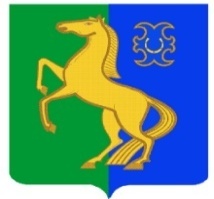 ЙƏРМƏКƏЙ районы                                                                     сельского поселениямуниципаль РАЙОНЫның                                                          Усман-Ташлинский СЕЛЬСОВЕТ уҫман-ташлы АУЫЛ СОВЕТЫ                                                             МУНИЦИПАЛЬНОГО РАЙОНА            ауыл БИЛƏмƏҺе                                                                                    ЕрvмекеевскиЙ район                   советы                                                                                        РЕСПУБЛИкИ БАШКОРТОСТАН       КАРАР                                          № 3.5                              РЕШЕНИЕ  19 ноябрь  2020 й.                                                                    19 ноября  2020 г. Об обращении в Центральную избирательную комиссию Республики Башкортостан о возложении полномочий избирательной комиссии муниципального района Ермекеевский район Республики Башкортостан на территориальную избирательную комиссию муниципального района Ермекеевский район Республики БашкортостанРуководствуясь пунктом 4 статьи 24 Федерального закона «Об основных гарантиях избирательных прав и права на участие в референдуме граждан Российской Федерации», частью 3 статьи 23 Кодекса Республики Башкортостан о выборах, частью 4 статьи 23 Устава муниципального района Ермекеевский район Республики Башкортостан, Совет сельского поселения Усман-Ташлинский сельсовет  муниципального района Ермекеевский район Республики Башкортостан решил:1.Просить Центральную избирательную комиссию Республики Башкортостан возложить полномочия избирательной комиссии муниципального района Ермекеевский район Республики Башкортостан на территориальную избирательную комиссию муниципального района Ермекеевский район Республики Башкортостан, формирующуюся в декабре 2020 года.2.Направить настоящее решение в Центральную избирательную комиссию Республики Башкортостан.Глава сельского поселенияУсман-Ташлинский сельсоветМуниципального районаЕрмекеевский район РБ             подпись                 Гибаева Г.Г.Копия верна, управделапми                    Р.А.Тукаева